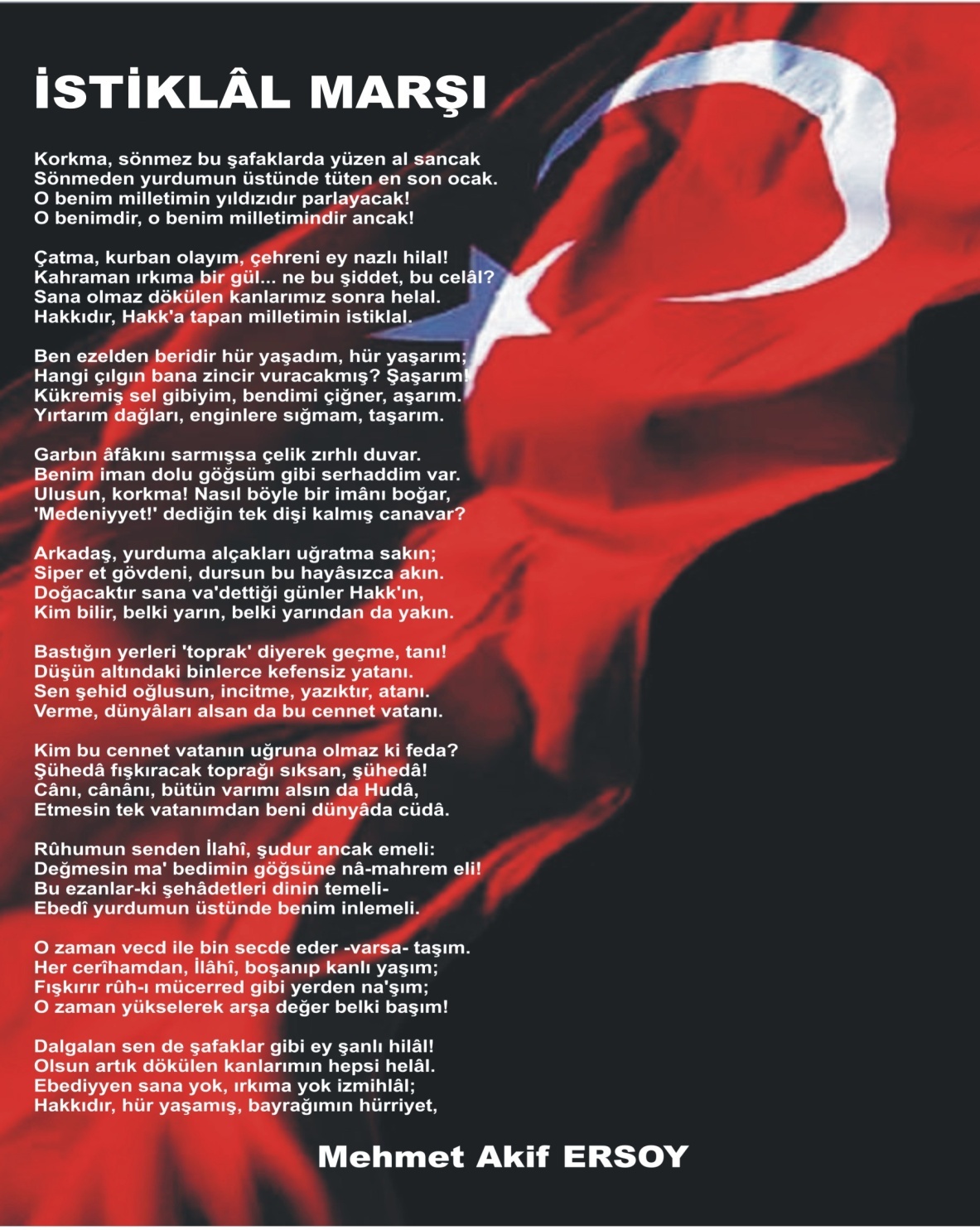 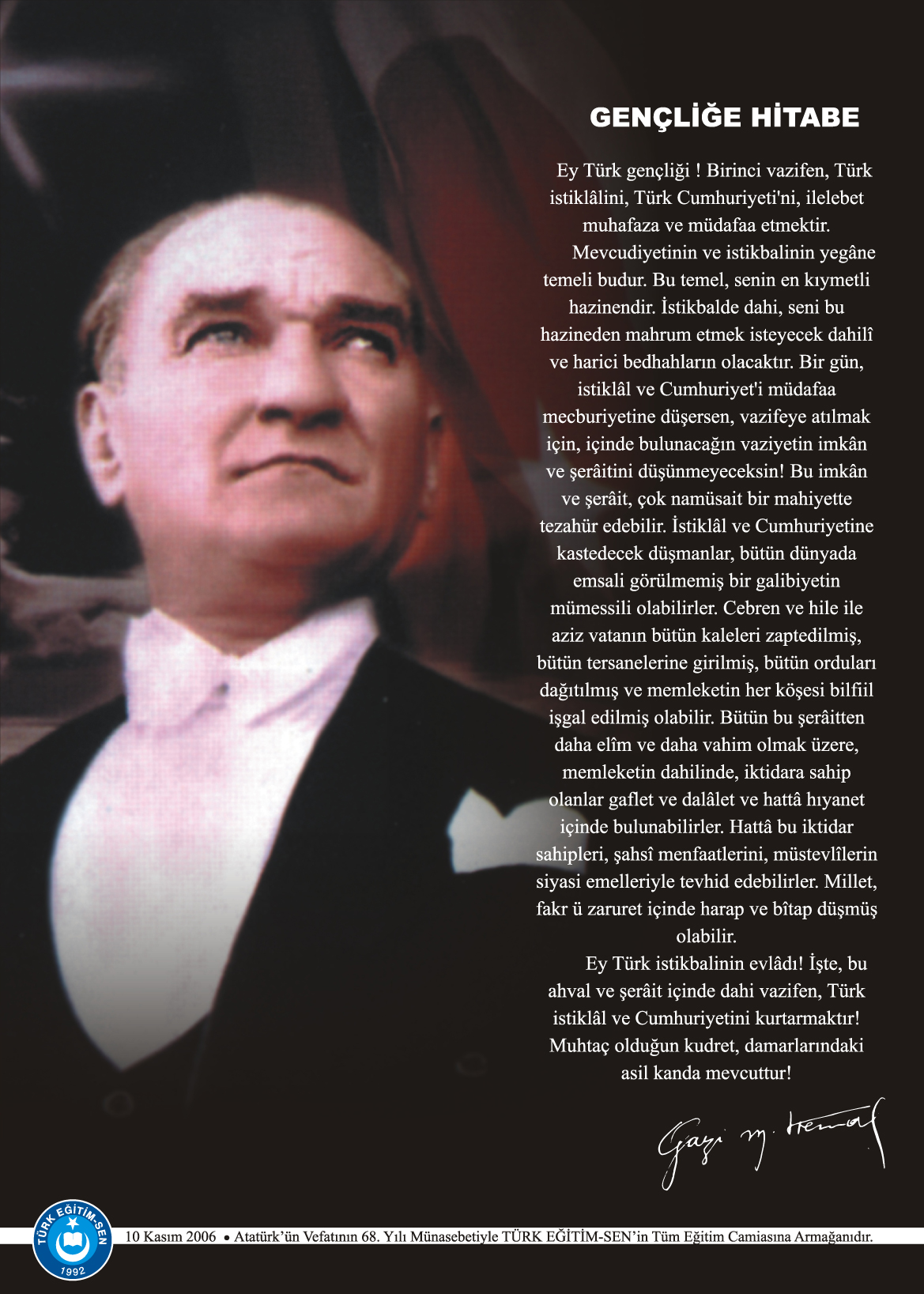 İÇİNDEKİLER Misyon-Vizyon ……………………………………………………………………………………………………3                                                              Kurumun Kimlik Bilgileri…………………………………………………………………………………...4Kurumun Tarihçesi……………………………………………………………………………………………..5Kurum Bilgileri……………………………………………………………………………………………………6Öğretmen Bilgileri……………………………………………………………………………………………….7Branşlara Göre Öğretmen Dağılımı………………………………………………………………………8Sınıf Rehber Öğretmenleri……………………………………………………………………………………9Öğrenci Bilgileri…………………………………………………………………………………………………..10Kurumun Başarıları…………………………………………………………………………………………….11Kurumun Sorunları ve Çözüm Önerileri………………………………………………………………12Kurumun Görselleri…………………………………………………………………………………………….13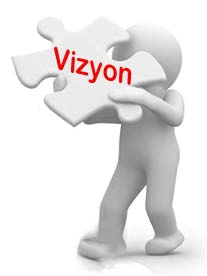 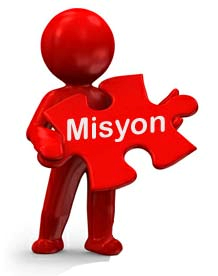 Kartal İlçesine bağlı Atalar semtinin yerleşim alanı olarak gelişmesi, bölgede İlköğretim Okulunun varlığını zorunlu hale getirmiştir. 1988 yılında hayırsever Hüseyin Saim EKİM' in bağışlamış olduğu Orhantepe Mahallesi Uğur Sokak No: 6 da bulunan arsaya 1989 yılında okul inşasına başlanmış ve inşa çalışmaları 1993 yılında tamamlanmıştır.        Okulumuz,  1993-1994 Eğitim Öğretim yılında Afşınbey İlköğretim Okulu olarak Eğitim Öğretime başlamıştır. Okulumuzun yapıldığı arsayı bağışlamanın yanı sıra yardımlarını esirgemeyen  EKİM Ailesinin isteği üzerine okulumuzun adı 1994 yılının Ekim ayında HÜSEYİN SAİM EKİM İLKÖĞRETİM OKULU olarak değiştirilmiştir. Üç katlı olarak inşa edilen okulumuza 1998 yılında bir kat daha ilave edilmiştir.Süreç içerisinde Okulumuzun, Depreme dayanıklılık konusunda etüt çalışmaları yapılarak, Ağustos 2008 yılında güçlendirme çalışmalarına başlanmış, çalışmalar 2009 yılının Ocak ayında tamamlanmıştır.           20/03/2012 tarihli ve 3287 Sayılı Kanunla yapılan değişiklik sonrasında, okulumuz 2013-2014 Eğitim-Öğretim yılında HÜSEYİN SAİM EKİM ORTAOKULU adını alarak Türk Milli Eğitimine hizmet etmeye devam etmiştir. 26 derslik, 1 Teknoloji Tasarım Sınıfı, 2 Özel Eğitim sınıfı ve 2 Anasınıfından oluşan binamızda ayrıca Basketbol alanı, Mescit,  Rehberlik Servisleri, Kütüphane, Kantin, Yemekhane, Çok Amaçlı Salon, Bilişim Teknolojileri Sınıfı, Öğretmenler odası ve İdari odalar bulunmaktadır.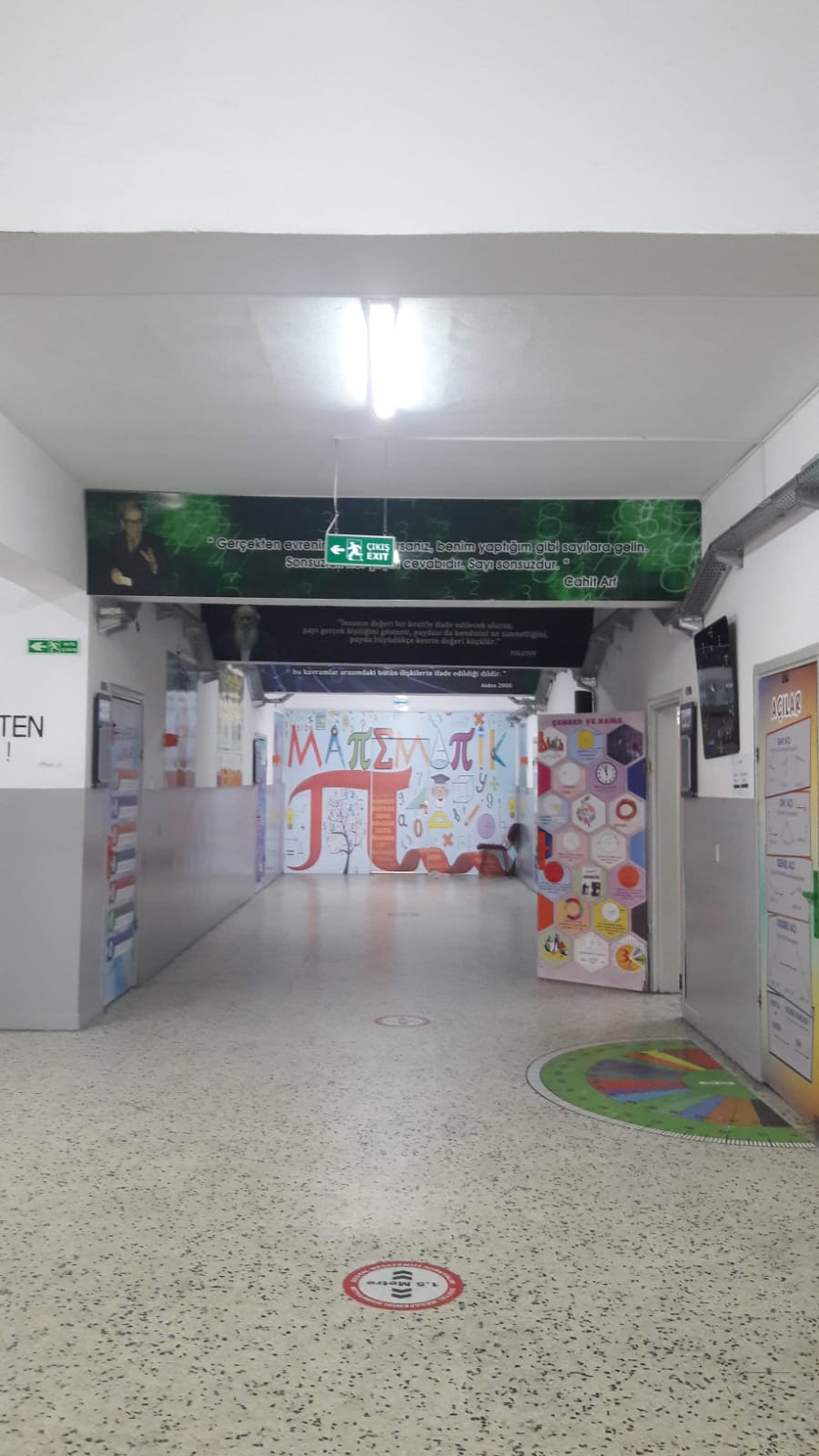 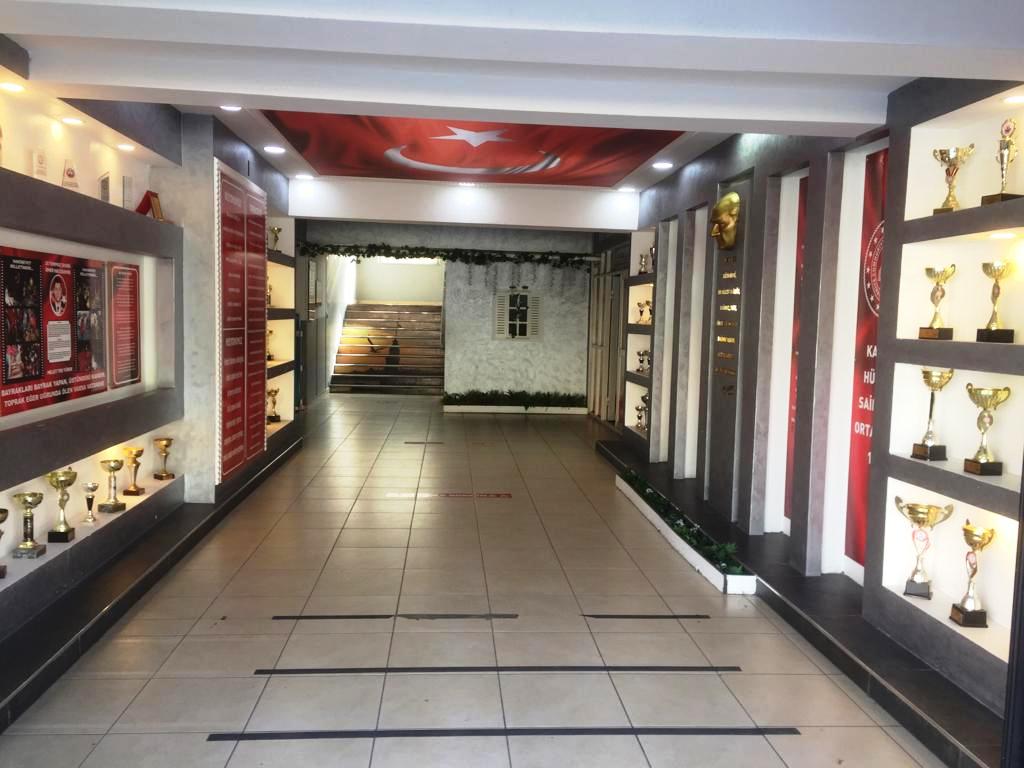 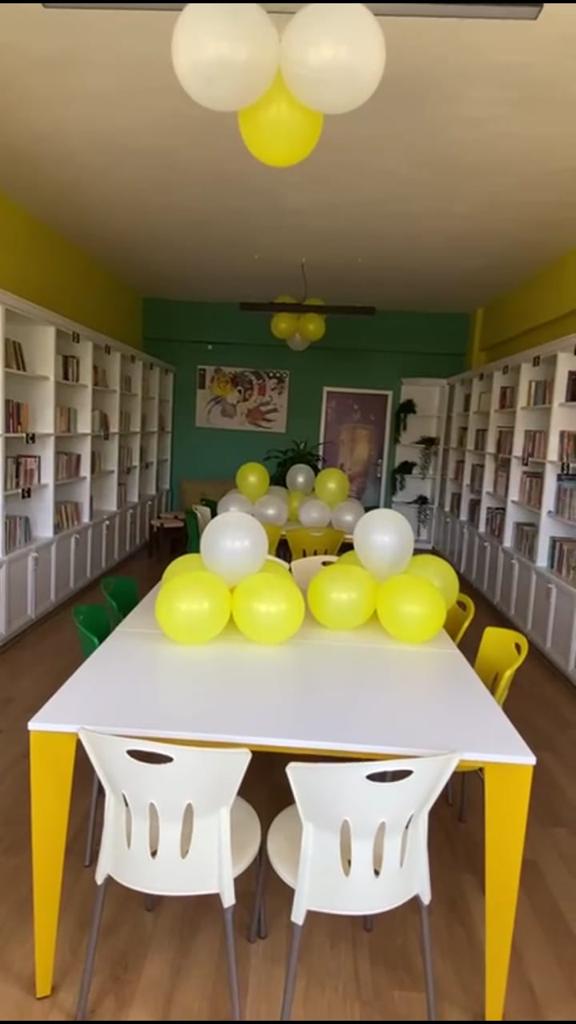 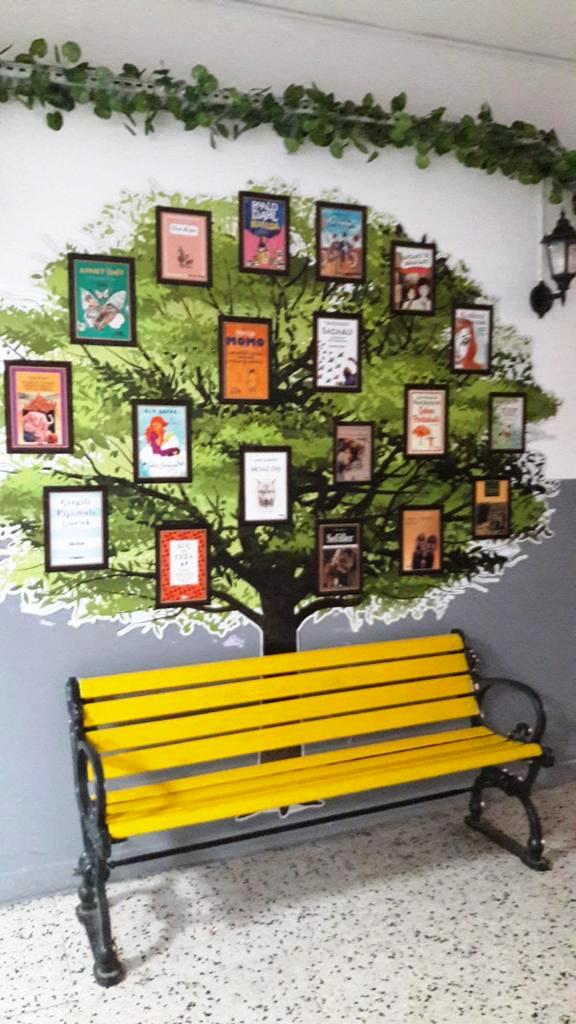 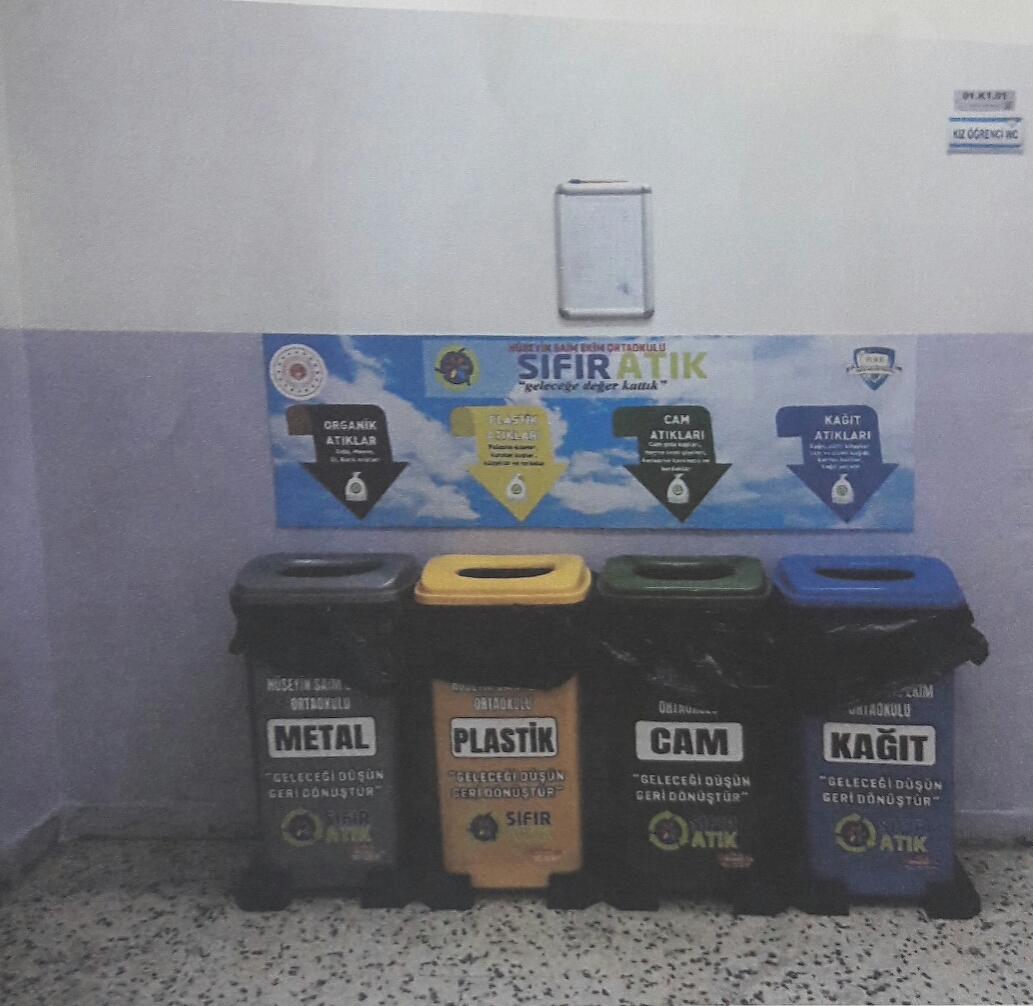 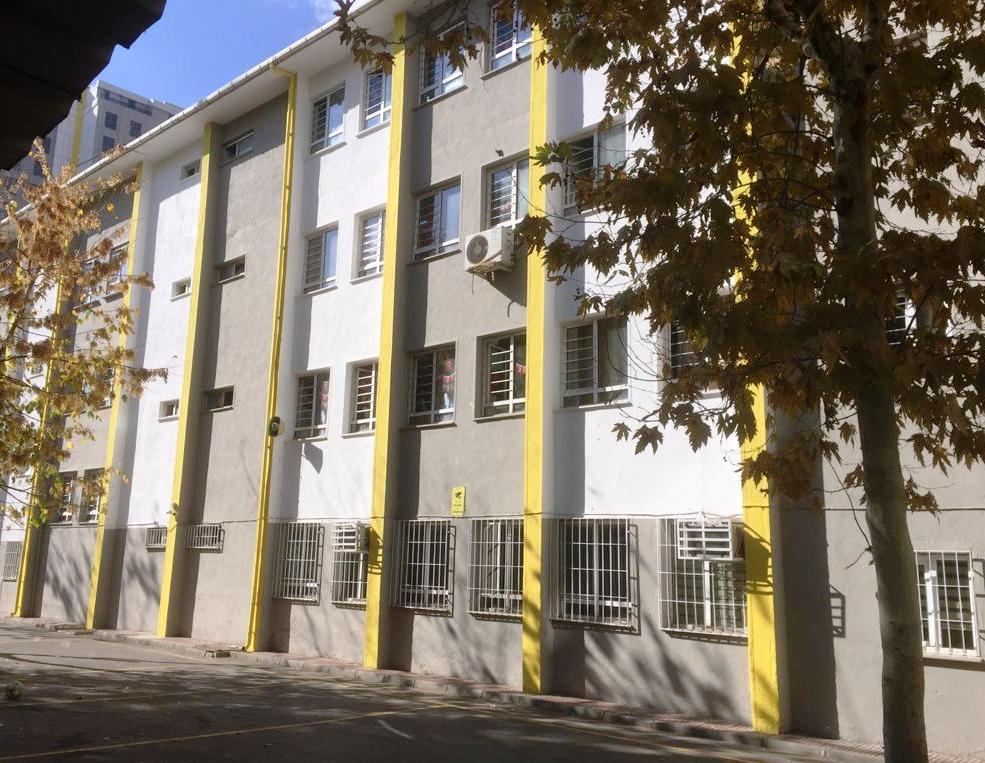 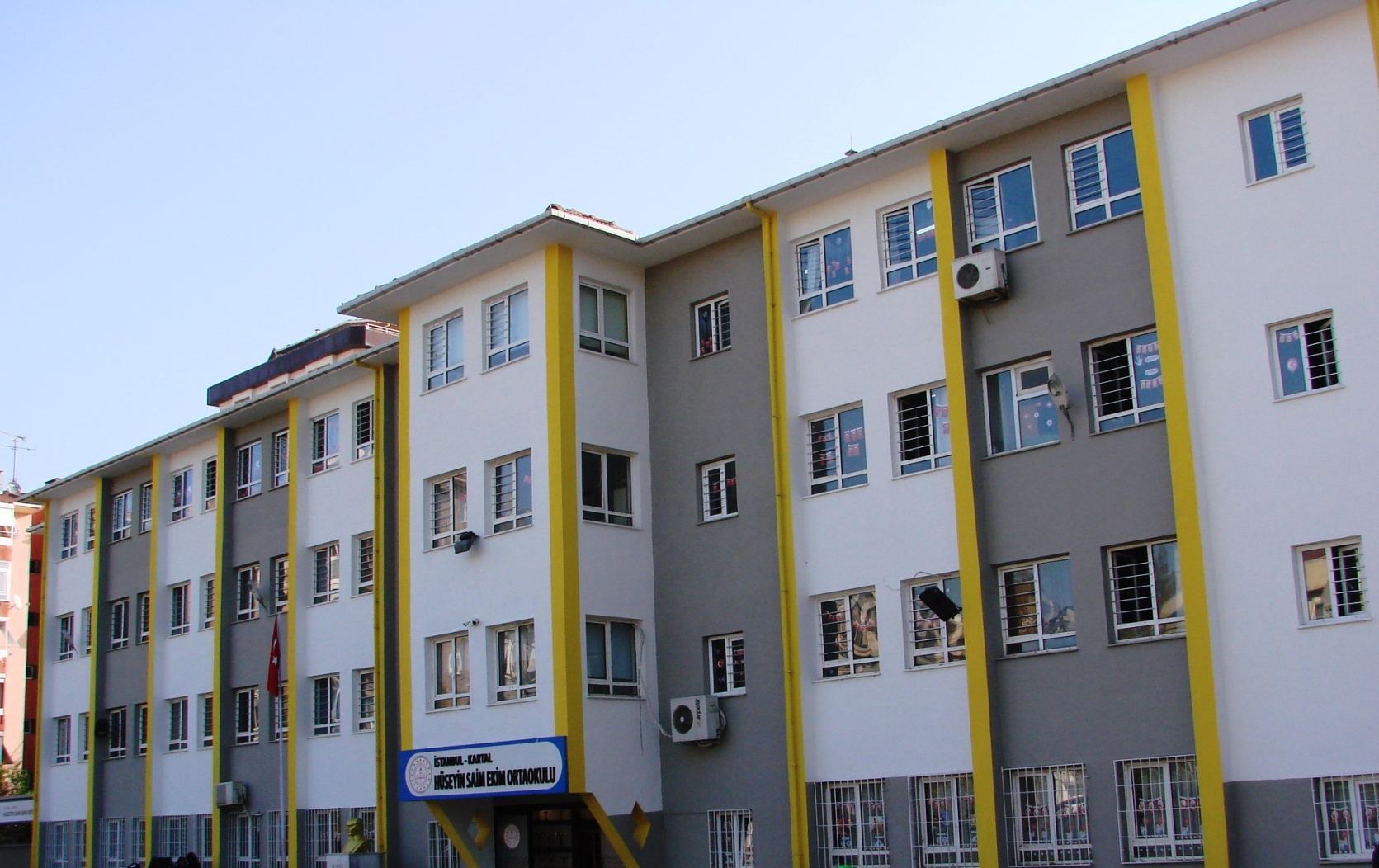 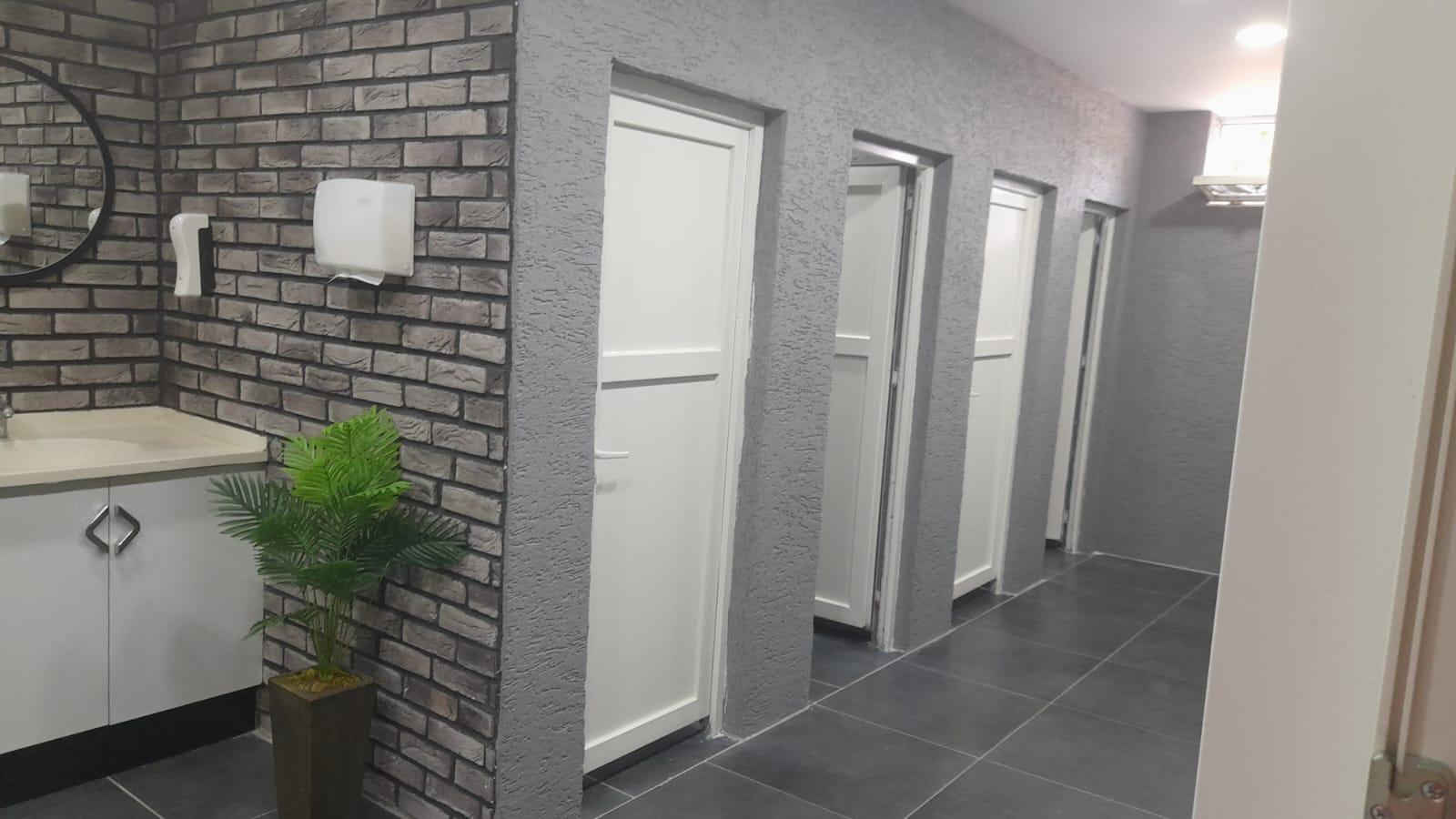 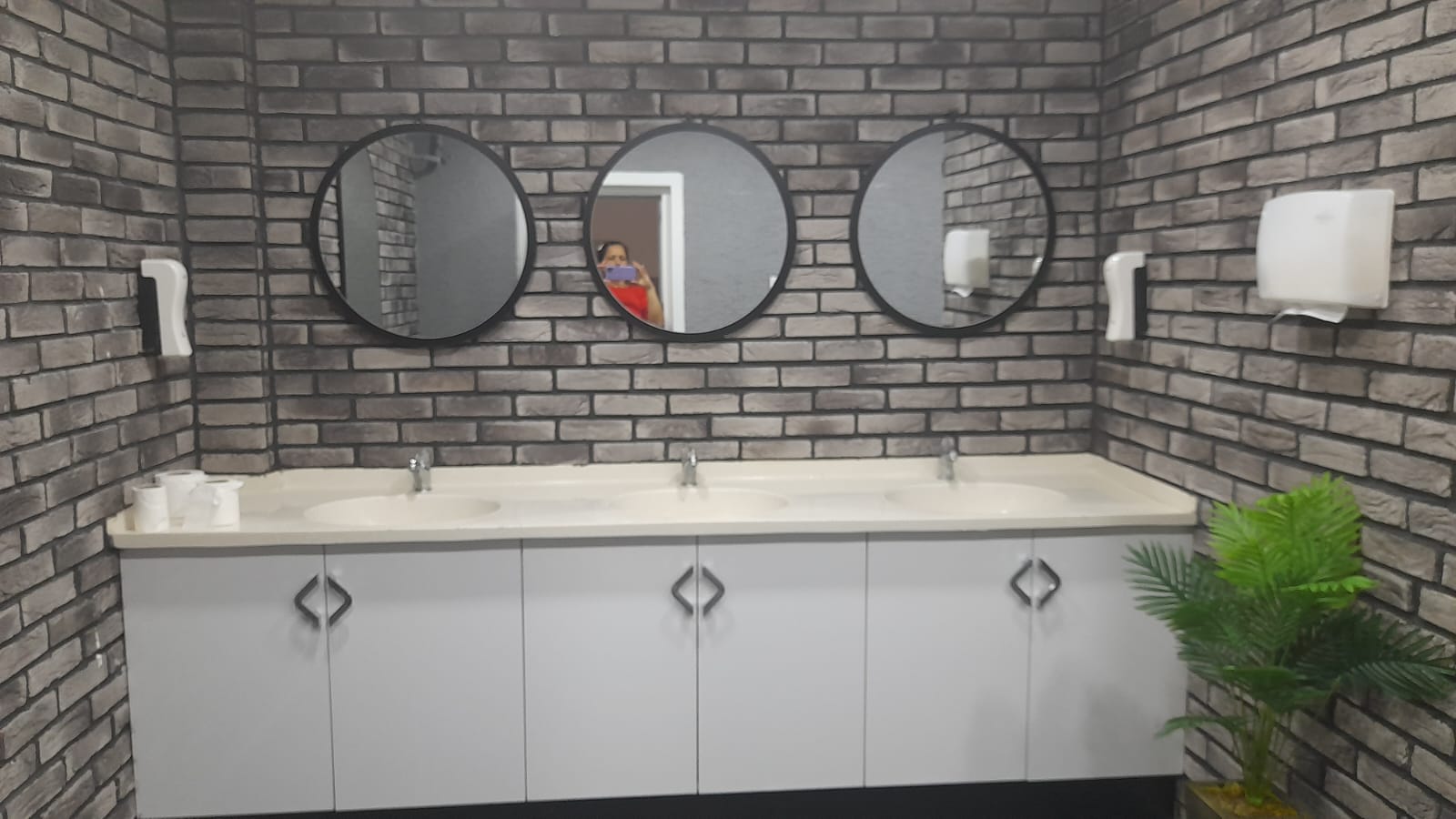 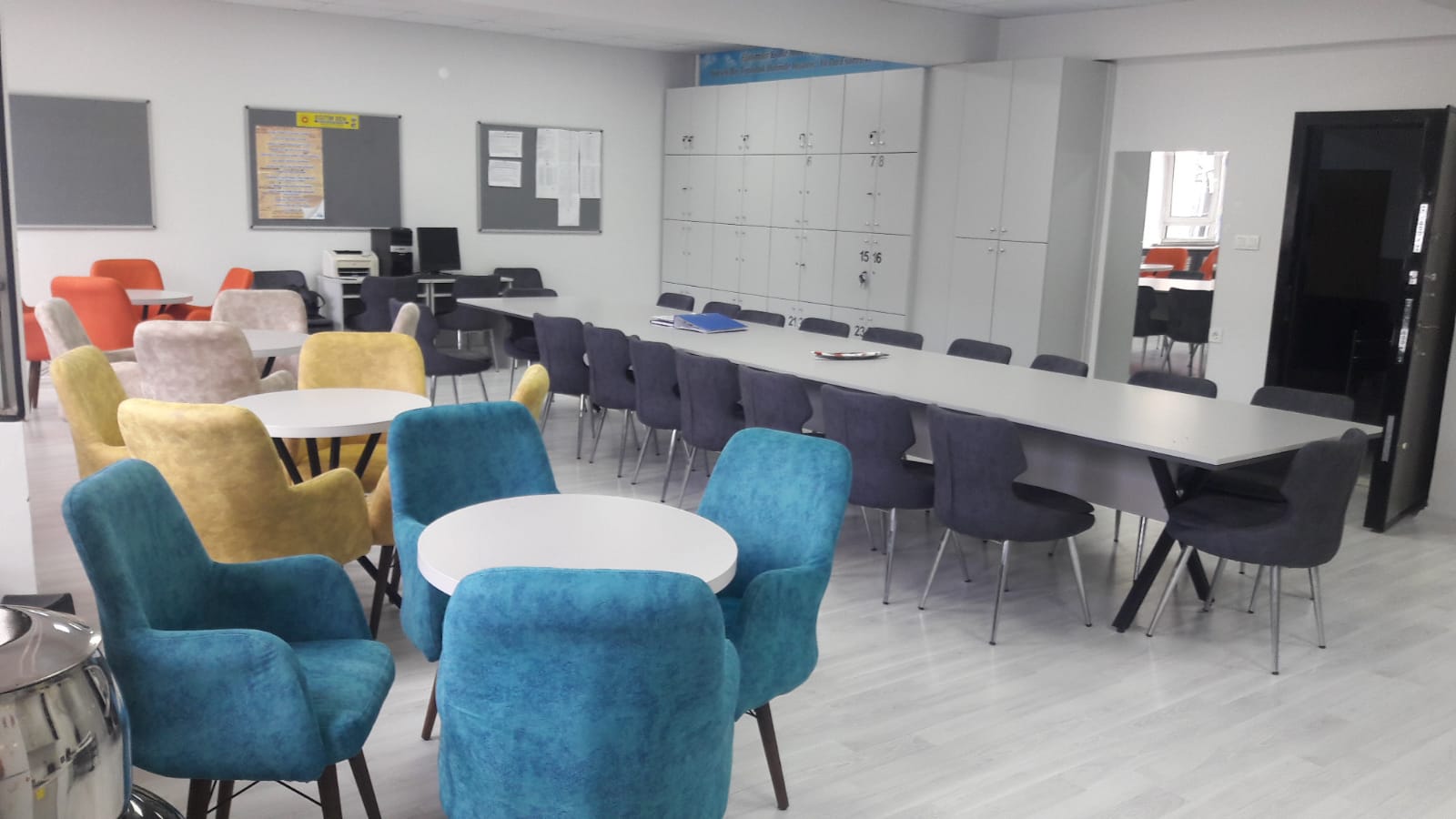 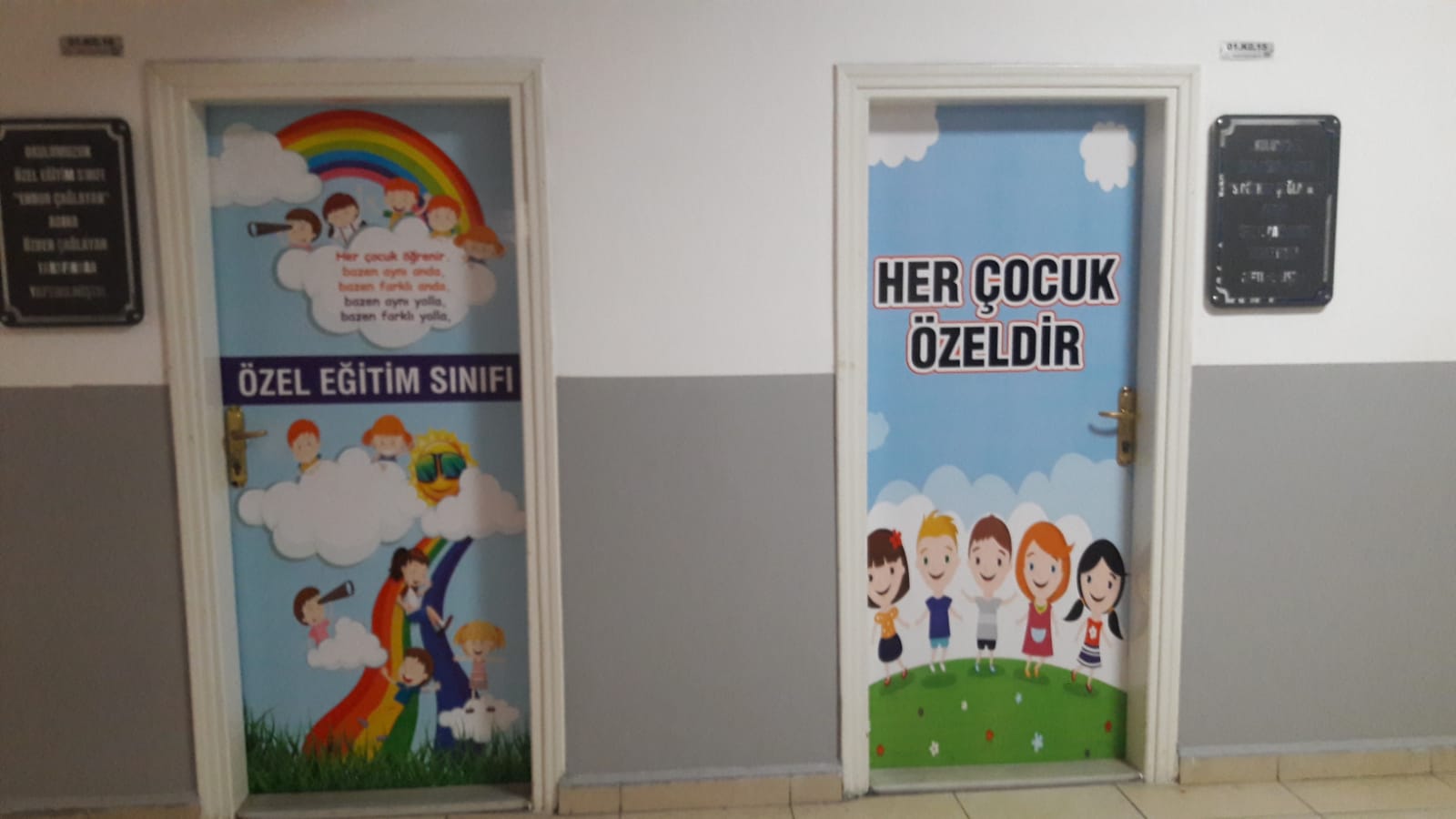 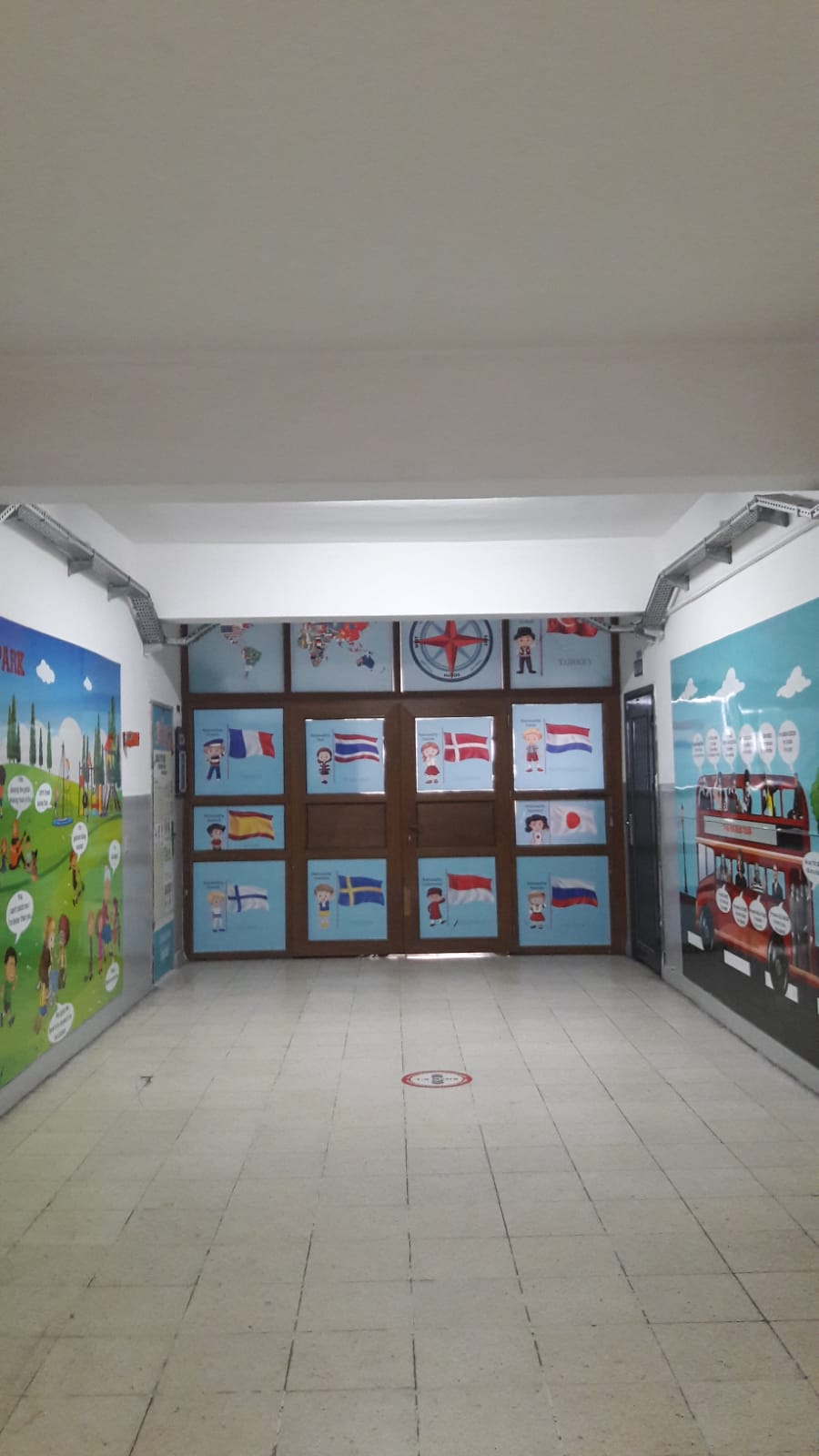 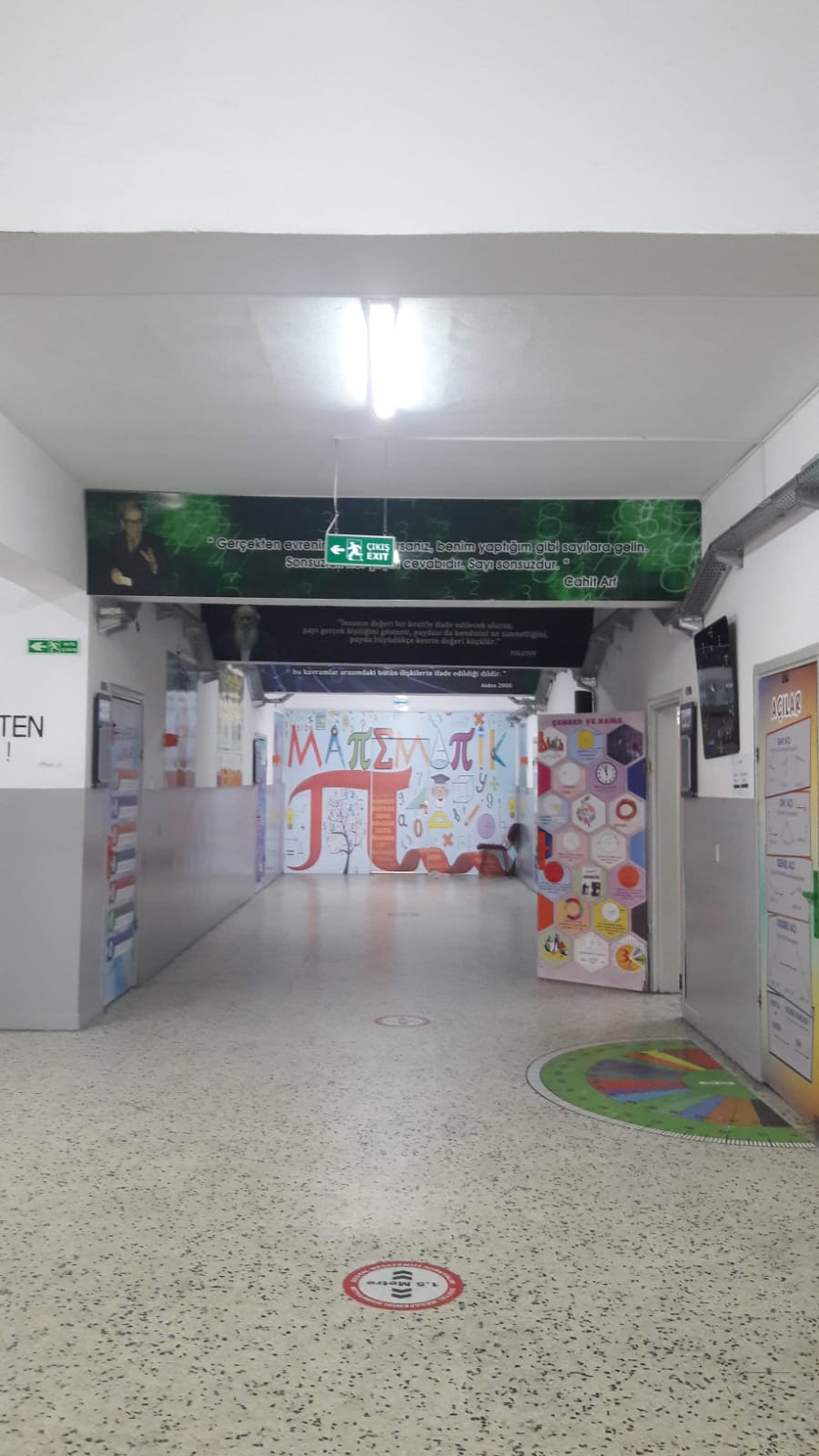 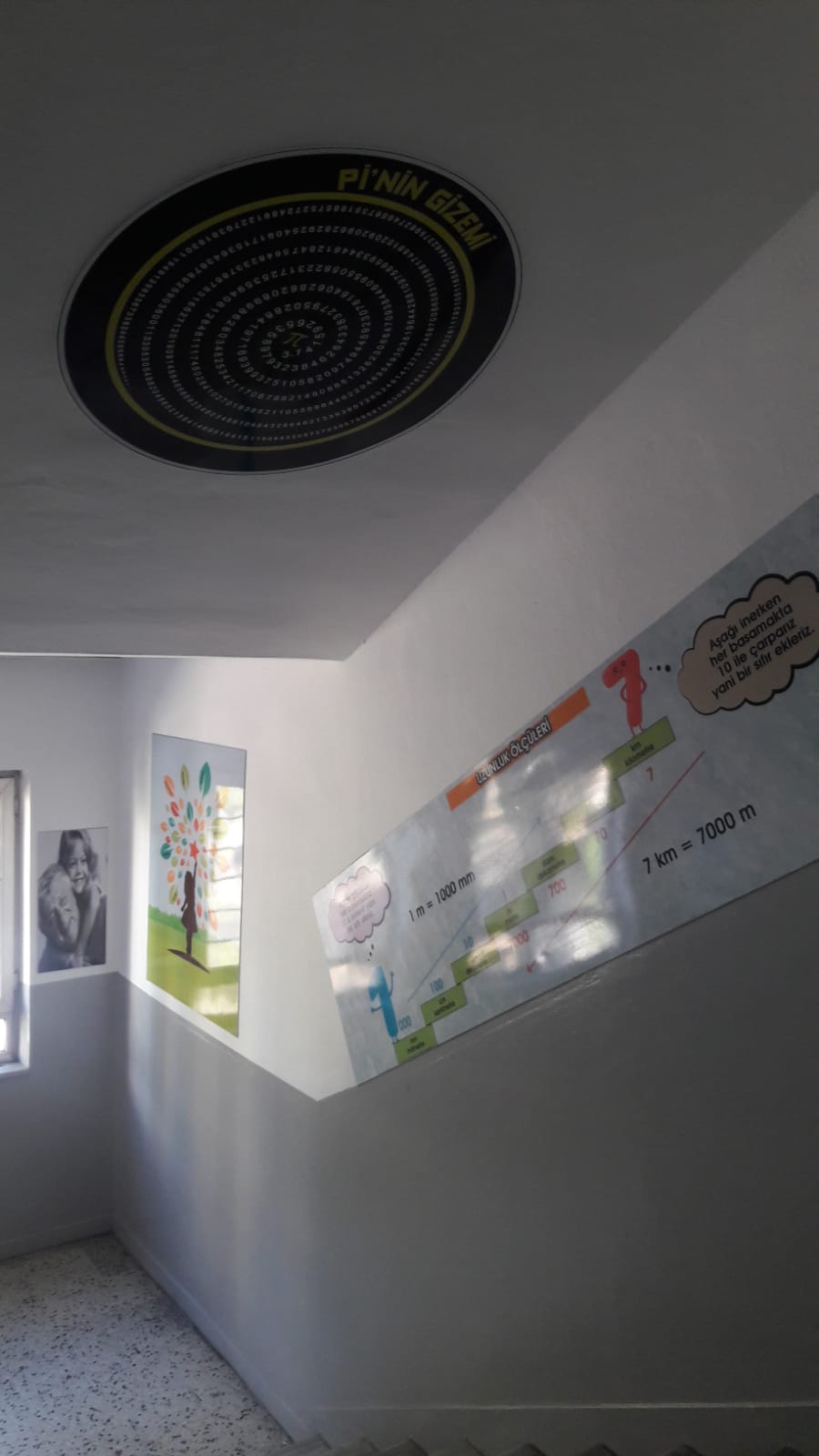 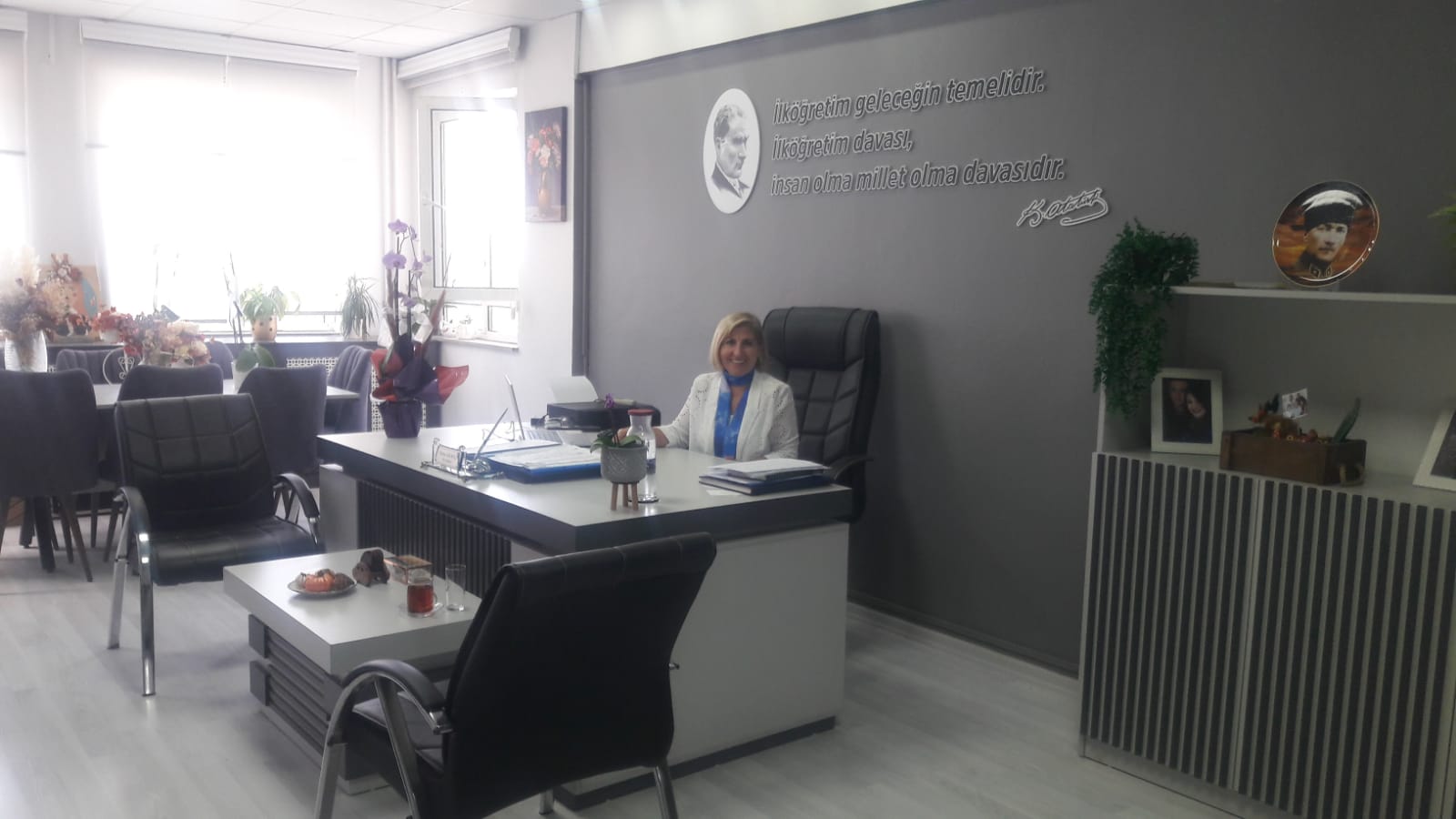 Fatma ADANALI                                                                     Okul MüdürüKurumun Resmî AdıHüseyin Saim Ekim Ortaokulu AdresiOrhantepe Mah. Kumral Sok. No:10 Kartal/İstanbul Telefon216 441 30 10Belgegeçer(Fax)216 305 50 81 E-posta Adresi741164k12.meb.gov.trWeb Adresiwww.hse.meb.k12.tr 7.  Öğretim ŞekliTam Gün8.  Öğretime Başlama Yılı19939.  Kurum Kodu74116410. Yabancı Diliİngilizce11. Okul MüdürüFatma ADANALI     12. Müdür YardımcısıAli BÜYÜK    13. Müdür Yardımcısı     13.  Müdür YardımcısıYasemin SALTIKKURUM BİLGİLERİKURUM BİLGİLERİİlİstanbulİlçeKartalMahalle/KöyOrhantepe MahallesiCadde/SokakKumral SokakDış Kapı No10İç Kapı NoYapım Yılı1993Son Onarım Yılı2008Deprem GüçlendirmeVARBlok Sayısıİki BlokKat AdediGiriş+3Derslik Sayısı30Anasınıfı Derslik Sayısı2Özel Eğitim Sınıfı Sayısı2Kütüphane(Var/Yok)VarMescitVarIsınma ŞekliKaloriferKamera SayısıPansiyon(Var/Yok)YokPaftaAdaParselTapu Alanı3221 m2Müdür Odası Sayısı1Müdür Yardımcısı Odası Sayısı2Rehberlik Servisi2Öğretmenler Odası Sayısı1BRANŞLARA GÖRE ÖĞRETMEN DAĞILIMIBRANŞLARA GÖRE ÖĞRETMEN DAĞILIMIBRANŞLARA GÖRE ÖĞRETMEN DAĞILIMIBRANŞLARA GÖRE ÖĞRETMEN DAĞILIMIBRANŞLARA GÖRE ÖĞRETMEN DAĞILIMIBRANŞLARA GÖRE ÖĞRETMEN DAĞILIMIBRANŞLARA GÖRE ÖĞRETMEN DAĞILIMISIRA NOBRANŞKADROLUSÖZLEŞMELİÜCRETLİBAŞKA KURUMDA GÖREVLENDİRMETOPLAM1Türkçe772Matematik773Fen Bilimleri664İngilizce885Sosyal Bilgiler446Din Kültürü ve Ahlak Bilgisi337Görsel Sanatlar228Müzik229Beden Eğitimi2210Teknoloji Tasarım2211Bilişim Teknolojileri1112Rehberlik2213Anasınıfı31414Özel Eğitim2-114NONOADI SOYADIBRANŞBRANŞNOADI SOYADIBRANŞBRANŞ11Seda KARABAŞTürkçeTürkçe27Cemile Esra ERSEMİngilizceİngilizce22Ersin AKGÜNTürkçeTürkçe28İsmigül SERİNİngilizceİngilizce33Arzu SELAMETTürkçeTürkçe29Gökben ÖZCANİngilizceİngilizce44Abdülmecit SONMAZTürkçeTürkçe30Özlem KİNİŞİngilizceİngilizce55Yasemin Kutlu ÖZDEMİRTürkçeTürkçe31Hikmet Yediköylüİngilizceİngilizce66Pınar YILDIZHANTürkçeTürkçe32Yasemin KAYADin Kültürü ve A.BDin Kültürü ve A.B77Ferdi GENCERTürkçeTürkçe33Hidayet SEZENDin Kültürü ve A.BDin Kültürü ve A.B88Eliz MATBANMatematikMatematik34Tuğba KORKUT CELİLDin Kültürü ve A.BDin Kültürü ve A.B99Sadullah ŞAHİNMatematikMatematik35Recep POLATGörsel SanatlarGörsel Sanatlar1010Yılmaz YILDIZMatematikMatematik36Bilgetekin KALAYGörsel SanatlarGörsel Sanatlar1111Didem ZEYREKMatematikMatematik37Mine DOĞRUSOYMüzikMüzik1212Ahmet AYDEMİRMatematikMatematik38Yasemin KAMBAYMüzikMüzik1313Suzan DURANMatematikMatematik39Özhan CANBeden EğitimiBeden Eğitimi1414Okan BAHARMatematikMatematik40Gülşen SOMOĞLUBeden EğitimiBeden Eğitimi1414Sevim AYHANFen BilimleriFen Bilimleri41Nurgün GÜNDOĞDUTeknoloji-TasarımTeknoloji-Tasarım1515Sibel KARDEŞ IŞIKFen BilimleriFen Bilimleri42Nuran ÜRGÜNTeknoloji-TasarımTeknoloji-Tasarım1616Ezgi Can MAKALFen BilimleriFen Bilimleri43Esra KIZILÖZRehberlikRehberlik1717İbrahim ŞİMŞİRFen BilimleriFen Bilimleri44Banu ÇALIŞRehberlikRehberlik1818Barış TÜRKOĞLUFen BilimleriFen Bilimleri45Mehtap HARMANBilişim TeknolojileriBilişim Teknolojileri1919Özge ÇİÇEKFen BilimleriFen Bilimleri46Sevda KARAHASANOĞLUAnasınıfıAnasınıfı2020Celal ÇELEBİSosyal BilgilerSosyal Bilgiler47Nejda ERENAnasınıfıAnasınıfı2121Murat GÖGENSosyal BilgilerSosyal Bilgiler48Mehtap HARMANBilişim TeknolojileriBilişim Teknolojileri2222Yasemin TOPÇUOĞLUSosyal BilgilerSosyal Bilgiler49Reyhan GÜLPEKAnasınıfıAnasınıfı2323Sibel AYSosyal BilgilerSosyal Bilgiler50Şenay KANDURAnasınıfıAnasınıfı2424Ebru AKKAYAİngilizceİngilizce51Nesibe Nurefşan GAYRETLİÖzel EğitimÖzel Eğitim2525Özge EROLİngilizceİngilizce52Fadime IŞIKÖzel EğitimÖzel Eğitim2626Sibel KARAKAŞOĞLUİngilizceİngilizce53Aysun MAKALÖzel EğitimÖzel Eğitim54Hatice KESİCİÖzel EğitimÖzel Eğitim2023-2024 EĞİTİM ÖĞRETİM YILI HÜSEYİN SAİM EKİM ORTAOKULU SINIF REHBER ÖĞRETMENLERİ2023-2024 EĞİTİM ÖĞRETİM YILI HÜSEYİN SAİM EKİM ORTAOKULU SINIF REHBER ÖĞRETMENLERİ2023-2024 EĞİTİM ÖĞRETİM YILI HÜSEYİN SAİM EKİM ORTAOKULU SINIF REHBER ÖĞRETMENLERİ2023-2024 EĞİTİM ÖĞRETİM YILI HÜSEYİN SAİM EKİM ORTAOKULU SINIF REHBER ÖĞRETMENLERİ2023-2024 EĞİTİM ÖĞRETİM YILI HÜSEYİN SAİM EKİM ORTAOKULU SINIF REHBER ÖĞRETMENLERİ2023-2024 EĞİTİM ÖĞRETİM YILI HÜSEYİN SAİM EKİM ORTAOKULU SINIF REHBER ÖĞRETMENLERİ2023-2024 EĞİTİM ÖĞRETİM YILI HÜSEYİN SAİM EKİM ORTAOKULU SINIF REHBER ÖĞRETMENLERİ2023-2024 EĞİTİM ÖĞRETİM YILI HÜSEYİN SAİM EKİM ORTAOKULU SINIF REHBER ÖĞRETMENLERİ2023-2024 EĞİTİM ÖĞRETİM YILI HÜSEYİN SAİM EKİM ORTAOKULU SINIF REHBER ÖĞRETMENLERİSIRA NOSINIFSINIFSINIFSINIF REHBER ÖĞRETMENİSINIF REHBER ÖĞRETMENİSINIF REHBER ÖĞRETMENİSINIF REHBER ÖĞRETMENİ5.sınıf –Orta Ağır Otistik/ A5.sınıf –Orta Ağır Otistik/ A5.sınıf –Orta Ağır Otistik/ ANesibe Nurefşan GAYRETLİNesibe Nurefşan GAYRETLİNesibe Nurefşan GAYRETLİNesibe Nurefşan GAYRETLİ15-A5-A5-ABARIŞ TÜRKOĞLUBARIŞ TÜRKOĞLUBARIŞ TÜRKOĞLUBARIŞ TÜRKOĞLU25-B5-B5-BPINAR YILDIZHANPINAR YILDIZHANPINAR YILDIZHANPINAR YILDIZHAN35-C5-C5-CAHMET AYDEMİRAHMET AYDEMİRAHMET AYDEMİRAHMET AYDEMİR45-D5-D5-DMURAT GÖGENMURAT GÖGENMURAT GÖGENMURAT GÖGEN5                      5-E                      5-E                      5-ECEMİLE ESRA ERSEMCEMİLE ESRA ERSEMCEMİLE ESRA ERSEMCEMİLE ESRA ERSEM6                      5-F                      5-F                      5-FGÖKBEN ÖZCANGÖKBEN ÖZCANGÖKBEN ÖZCANGÖKBEN ÖZCAN76.sınıf –Orta Ağır Otistik/ A 6.sınıf –Orta Ağır Otistik/ A 6.sınıf –Orta Ağır Otistik/ A Hatice KESİCİHatice KESİCİHatice KESİCİHatice KESİCİ8 6.sınıf –Orta Ağır Zihinsel/ A 6.sınıf –Orta Ağır Zihinsel/ A 6.sınıf –Orta Ağır Zihinsel/ AFADİME IŞIKFADİME IŞIKFADİME IŞIKFADİME IŞIK96-A6-A6-AFERDİ GENCERFERDİ GENCERFERDİ GENCERFERDİ GENCER106-B6-B6-BÖZLEM KİNİŞÖZLEM KİNİŞÖZLEM KİNİŞÖZLEM KİNİŞ116-C6-C6-CDİDEM ZEYREKDİDEM ZEYREKDİDEM ZEYREKDİDEM ZEYREK126-D6-D6-DARZU SELAMETARZU SELAMETARZU SELAMETARZU SELAMET136-E6-E6-EYASEMİN KUTLU ÖZDEMİRYASEMİN KUTLU ÖZDEMİRYASEMİN KUTLU ÖZDEMİRYASEMİN KUTLU ÖZDEMİR146-F6-F6-FSEDA KARABAŞSEDA KARABAŞSEDA KARABAŞSEDA KARABAŞ167.sınıf –Orta Ağır Zihinsel/ A7.sınıf –Orta Ağır Zihinsel/ A7.sınıf –Orta Ağır Zihinsel/ AAYSUN MAKALAYSUN MAKALAYSUN MAKALAYSUN MAKAL7.sınıf –Orta Ağır Otistik/ A7.sınıf –Orta Ağır Otistik/ A7.sınıf –Orta Ağır Otistik/ ANesibe Nurefşan GAYRETLİNesibe Nurefşan GAYRETLİNesibe Nurefşan GAYRETLİNesibe Nurefşan GAYRETLİ177-A7-A7-AERSİN AKGÜNERSİN AKGÜNERSİN AKGÜNERSİN AKGÜN187-B7-B7-BSİBEL AYSİBEL AYSİBEL AYSİBEL AY197-C7-C7-CSİBEL KARAKAŞOĞLUSİBEL KARAKAŞOĞLUSİBEL KARAKAŞOĞLUSİBEL KARAKAŞOĞLU207-D7-D7-DABDULMECİT SONMAZABDULMECİT SONMAZABDULMECİT SONMAZABDULMECİT SONMAZ217-E7-E7-ESUZAN DURANSUZAN DURANSUZAN DURANSUZAN DURAN227-F7-F7-FOKAN BAHAROKAN BAHAROKAN BAHAROKAN BAHAR237-G 7-G 7-G YASEMİN KAMBAYYASEMİN KAMBAYYASEMİN KAMBAYYASEMİN KAMBAY248-A8-A8-ASİBEL KARDEŞ IŞIKSİBEL KARDEŞ IŞIKSİBEL KARDEŞ IŞIKSİBEL KARDEŞ IŞIK248-B8-B8-BÖZGE EROLÖZGE EROLÖZGE EROLÖZGE EROL258-C8-C8-CYASEMİN TOPÇUOĞLUYASEMİN TOPÇUOĞLUYASEMİN TOPÇUOĞLUYASEMİN TOPÇUOĞLU268-D8-D8-DEBRU AKKAYAEBRU AKKAYAEBRU AKKAYAEBRU AKKAYA278-E8-E8-ESADULLAH ŞAHİNSADULLAH ŞAHİNSADULLAH ŞAHİNSADULLAH ŞAHİN288-F8-F8-FELİZ MATBANELİZ MATBANELİZ MATBANELİZ MATBAN298-G8-G8-GTUĞBA KORKUT CELİLTUĞBA KORKUT CELİLTUĞBA KORKUT CELİLTUĞBA KORKUT CELİL31ANASINIFI AANASINIFI AANASINIFI AREYHAN GÜLPEKREYHAN GÜLPEKREYHAN GÜLPEKREYHAN GÜLPEK32ANASINIFI BANASINIFI BANASINIFI BŞENAY KANDURŞENAY KANDURŞENAY KANDURŞENAY KANDUR33ANASINIFI CANASINIFI CANASINIFI CNEJDA ERENNEJDA ERENNEJDA ERENNEJDA EREN34ANASINIFI DANASINIFI DANASINIFI DSEVDA KARAHASANOĞLUSEVDA KARAHASANOĞLUSEVDA KARAHASANOĞLUSEVDA KARAHASANOĞLU2023- 2024 EĞİTİM ÖĞRETİM YILI ÖĞRENCİ SAYISI2023- 2024 EĞİTİM ÖĞRETİM YILI ÖĞRENCİ SAYISI2023- 2024 EĞİTİM ÖĞRETİM YILI ÖĞRENCİ SAYISI2023- 2024 EĞİTİM ÖĞRETİM YILI ÖĞRENCİ SAYISISINIF DÜZEYİERKEK ÖĞRENCİ SAYISIKIZ ÖĞRENCİ SAYISITOPLAM ÖĞRENCİ SAYISIANASINIFI              3831695.SINIF1091152246.SINIF1201092297.SINIF1121032158.SINIF98101199GENEL TOPLAM477459936Sorun TürüSorunlarÇözüm ÖnerileriBina İle İlgili SorunlarTuvaletlerdeki tesisat sistemindeki aksaklıklar                    Öğrenci tuvaletlerinin yenilenmesi AD SOYADPOZİSYON         UĞUR KURTMemur        HASAN ESMERAYHizmetliYILDIZ ESMERAYHizmetli          NAZLI ÇETİNHizmetliHATİCE GÜNAYDINHizmetli   NAGİHAN YILDIRIMHizmetli     SEVGÜL CENGİZ                          HizmetliS.NOEĞİTİM ÖĞRETİM YILI8.SINIF ÖĞRENCİ MEVCUDUSINAVA GİREN ÖĞRENCİ SAYSISIMERKEZİ SINAVLA ÖĞRENCİ ALAN OKULLARI KAZANAN ÖĞRENCİ SAYISI12018-20192021893522019-20202892816432020-20211561522242021-20222012003052022-202319819638S.NoAdıSoyadıYerleştiği Okul1MERT BİLALÖZMEKİstanbul Erkek Lisesi2DERSU FIRATTİTREKKadıköy Anadolu Lisesi3HİLALÖZBurak Bora Anadolu lisesi 4FİSUN ECETANRIVERDİBurak Bora Anadolu Lisesi İngilizce 5EGEKURTULUŞYüksel İlhan Alanyalı Fen Lisesi6ERENÖZDEMİR Yüksel İlhan Alanyalı fen lisesi7İREM BERRAKKANTARCIYüksel İlhan Alanyalı Fen Lisesi8IŞIL SUEMLAKKöy Hizmetleri Anadolu lisesi9ELİF ASYAALPKILIÇKartal Anadolu Lisesi10MELEK SUAKYÜZKartal Anadolu Lisesi11ÇAĞLA ECEÖZTÜRKKartal Anadolu Lisesi12EYLÜL DORATÜRKANKartal Anadolu Lisesi ingilizce13ÖMER ASAFGÜNDOĞDUKadir Has Anadolu Lisesi14MUSTAFAEKİNHayrullah Kefoğlu   Anadolu Lisesi15ELAHAMAMCILARMalatya Anadolu Lisesi16MEHMET ALİARAZKadıköy İstanbul Anadolu Lisesi17MELİKEBÜYÜKKadıköy İstanbul Anadolu Lisesi18DEMETKÜNEKGöztepe İhsan Kurşunoğlu Anadolu Lisesi19EDA NURAKYÜZHabire Yahşi Anadolu Lisesi20YİĞİT CUMADAĞLIHabire Yahşi Anadolu Lisesi21ELİFSARAÇPendik Kırımlı Fazilet Olcay Anadolu lisesi22İREMYAZICIHabire Yahşi Anadolu Lisesi23DERİNSUŞAHİNHabire Yahşi Anadolu Lisesi24RAMİMRAUFHabire Yahşi Anadolu Lisesi25ELİFCANLIAtaşehir TEB Anadolu Lisesi26ÖMER DORUKÖZCANGülizar Zeki obdan Anadolu Lisesi27MUHAMMED YUŞAKARAMANPendik Gülizar Zeki Obdan Anadolu Lisesi28HAVABAYRAMSancaktepe Arif Nihat Asya Anadolu Lisesi29DORUKUNERAtaşehir TEB Anadolu Lisesi30ALİÇAKIRAtaşehir TEB Anadolu Lisesi31BİLGECANAKGÜL İstanbul Anadolu Erenköy Kız lisesi32EGEMALLIAziz Sancar Anadolu Lisesi33YAĞMURÖZBAYErenköy Kız Lısesi34SILA NEHİRTÜRKMENErenköy Kız Lısesi35TUĞÇEAKSUErenköy Kız Lısesi36EYMENÇIKILMAZKAYATuzla Mesleki ve Teknik Anadolu Lisesi Endüstriyel Otomasyon37ENESİŞSEVERAtalar Mesleki ve Teknik Anadolu Lisesi Motorlu Araçlar Teknolojisi38EYMENSEZGİNAtalar Mesleki ve Teknik Anadolu Lisesi Motorlu Araçlar Teknolojisi